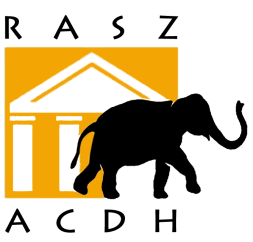 Zespół Społecznych Szkół Ogólnokształcących „Bednarska”im. Maharadży Jam Saheba Digvijay SinhjiSpołeczne Gimnazjum nr 2002-026 Warszawa, ul. Raszyńska 22, tel./fax (22) 822 25 15, (22) 822 66 20e-mail: swietlica@bednarska.edu.pl / Warsztaty Naukowo-PlastyczneRozbudzanie dziecięcej wyobraźni jest głównym celem naszego działania. Wyobraźnia jest integralnym elementem poznania. W trakcie zabaw mali uczestnicy  mają możliwość przeprowadzania eksperymentów i doświadczeń, które pomogą im zdobywać wiedzę o otaczającym ich świecie. Część plastyczna stanowi dopełnienie zajęć naukowych. Poprzez samodzielną pracę dzieci są motywowane do dalszego działania. Rozbudzają swoją ciekawość oraz rozwijają swoje zainteresowania i uzdolnienia.Organizacja warsztatówWarsztaty prowadzone są w środy w godz. 16.15 – 17.30. Warsztaty przeznaczone są dla dzieci w wieku wczesnoszkolnym.Opiekunowie zapewniają zachowanie zasad bezpieczeństwa podczas prowadzenia zajęć i zabaw.Z pomocy edukacyjnych i wyposażenia warsztatów dzieci korzystają pod opieką i za zgodą opiekunów, których obowiązkiem jest dbałość o jego właściwe wykorzystanie i zabezpieczenie.W okresie jesienno-zimowym obowiązuje zmiana obuwia.Opłata 18 zł od uczestnika za jedne zajęcia na kupno materiałów plastyczno-edukacyjnych przyjmowana jest z góry na pierwszych warsztatach w danym miesiącu.    W przypadku nieobecności dziecka następuje rozliczenie pod koniec miesiąca, które  zostaje uwzględnione w następnym miesiącu.Prosimy o zgłaszanie nieobecności dziecka pisemnie najpóźniej na jeden dzień przez zajęciami na adres swietlica@bednarska.edu.pl lub smsem do opiekuna warsztatów.      W przesłanej informacji prosimy o określenie przewidywanego czasu nieobecności Dziecka.Dziecko  z warsztatów może odebrać wyłącznie Rodzic lub osoba upoważniona w Kwestionariuszu Osobowym Dziecka. Jedynie pisemne zmiany dotyczące odbioru Dzieci przesłane na adres: swietlica@bednarska.edu.pl będą uwzględnianie ze względu na  bezpieczeństwo Dziecka..………………………………………………………………..Data, czytelny Podpis Rodzica